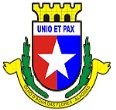 CÂMARA MUNICIPAL DE OLHO D´ÁGUA DAS FLORESAV. RUI BARBOSA, 577 – CENTRO – FONE (082) 623.1558CNPJ - Nº 03.022.751/0001-05Email: cmodflores@gmail.comPROJETO DE LEI Nº 03/2020(28 de fevereiro de 2020)Ementa: Constitui objeto de fiscalização desta Lei os recursos oriundos de Precatórios Judiciais percebidos pelo Município de Olho d’Água das Flores, em razão de diferenças do antigo Fundef e dá outras providências.A Câmara Municipal de Olho d’Água das Flores, Estado de Alagoas, no uso das atribuições que lhe são conferidas por Lei, apresenta para apreciação e deliberação do Soberano Plenário o seguinte Projeto de Lei:Art. 1º -  Constitui objeto de fiscalização desta Lei os recursos oriundos de Precatórios Judiciais percebidos pelo Município de Olho d’Água das Flores, em razão de diferenças do antigo Fundef.Parágrafo único. Os recursos mencionados no artigo precedente, alem contratações de serviços, obras e procedimentos licitatórios ou não que lhe deem cabo, serão objeto de fiscalização criteriosa por este Poder Legislativo.Art. 2º - Fica o Poder Executivo Municipal obrigado a encaminhar no prazo de 15 dias corridos após a entrada em vigor desta Lei extrato bancário pormenorizado dos recursos mencionados no art. 1º, desde o primeiro creditamento de valores até a presente data.Parágrafo Único: No final de cada mês deverá ser renovado o encaminhamento de extrato bancário previsto no caput, informando-se eventual utilização de tais recursos.
            	Art. 3º - Todos e quaisquer procedimentos licitatórios, de inexigibilidade e de dispensa que tenham como objeto os recursos ora tratados deverão ser, quando concluídos, remetidos, no prazo de 15 dias a este Poder Legislativo.  Art. 4º - Os remanejamentos, transferências e transposições referentes ao recursos ora tratados somente poderão ocorrer por específica autorização legislativa.Art. 5º – Os recursos ora tratados deverão ser desembolsados conforme cronograma, com prazo de 4 anos, a partir da vigência desta Lei.Parágrafo Único: O cronograma previsto no caput deverá concluído e encaminhado ao Poder Legislativo em até 180 dias, a contar da publicação desta Lei.  Art. 6º - O descumprimento dos prazos e demais obrigações instituídas em desfavor do Poder Executivo implicará crime de responsabilidade de seu Chefe, na forma da legislação aplicável à espécie.Esta lei entra em vigor na data de sua publicação, revogadas as disposições em contrário.Olho d’Água das Flores/AL, ____ de março de 2020.CÂMARA MUNICIPAL DE OLHO D´ÁGUA DAS FLORESAV. RUI BARBOSA, 577 – CENTRO – FONE (082) 623.1558CNPJ - Nº 03.022.751/0001-05Email: cmodflores@gmail.comPROJETO DE LEI Nº 03/2020(28 de fevereiro de 2020)MENSAGEMTrata-se de projeto de lei destinado a assegurar a fiscalização de recursos oriundos de precatórios, cujo objeto são diferenças de valores do antigo Fundef através do Poder Legislativo.Com a introdução de obrigações ao Poder Executivo para permitir transparência à utilização dos mencionados recursos, através de controle do saldo bancário respectivo, além de acesso aos procedimentos licitatórios realizados.Outrossim, busca-se a vedação de remanejamentos, transferências e transposições referentes ao recursos ora tratados somente poderem ocorrer por específica autorização legislativa.Face estas considerações apresenta-se esta Projeto de Lei para crivo deste Poder Legislativo.Olho d’Água das Flores/AL, ___ de março de 2020.